В г. Туймазы ежегодно проходит республиканский фестиваль детского хореографического творчества «Хоровод дружбы». Образцовый коллектив хореографический ансамбль «Движение» под руководством Т. Козюченко в очередной раз принял в нем участие и был удостоен Диплома лауреата III степени.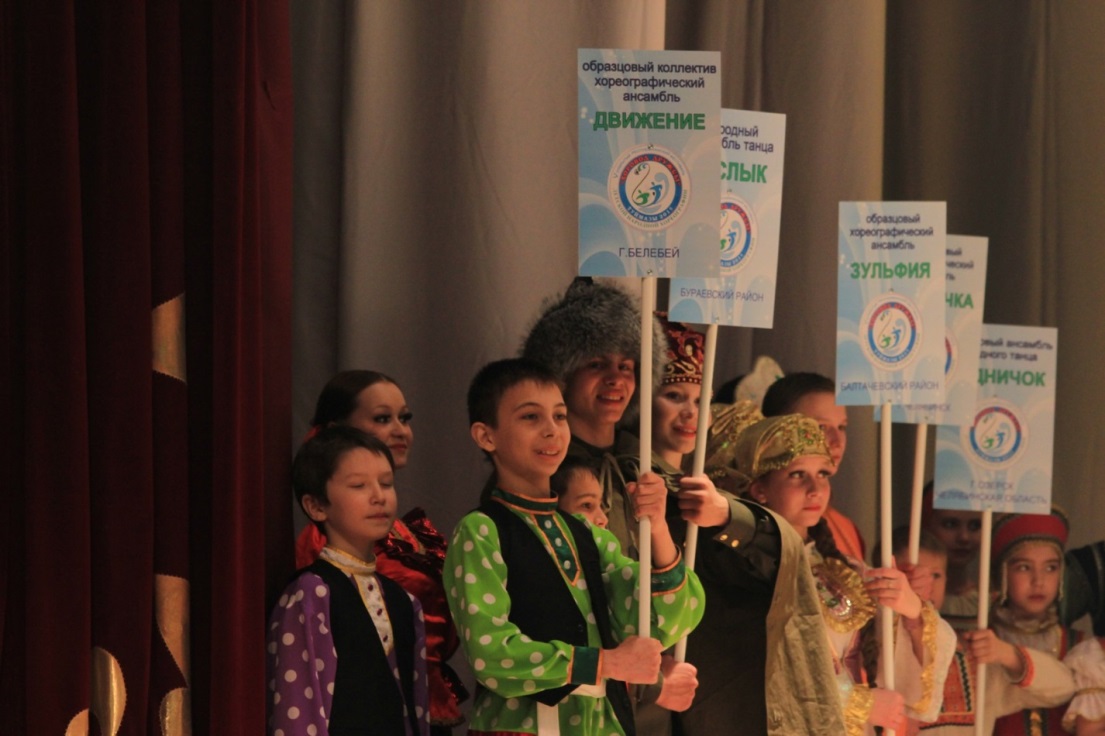 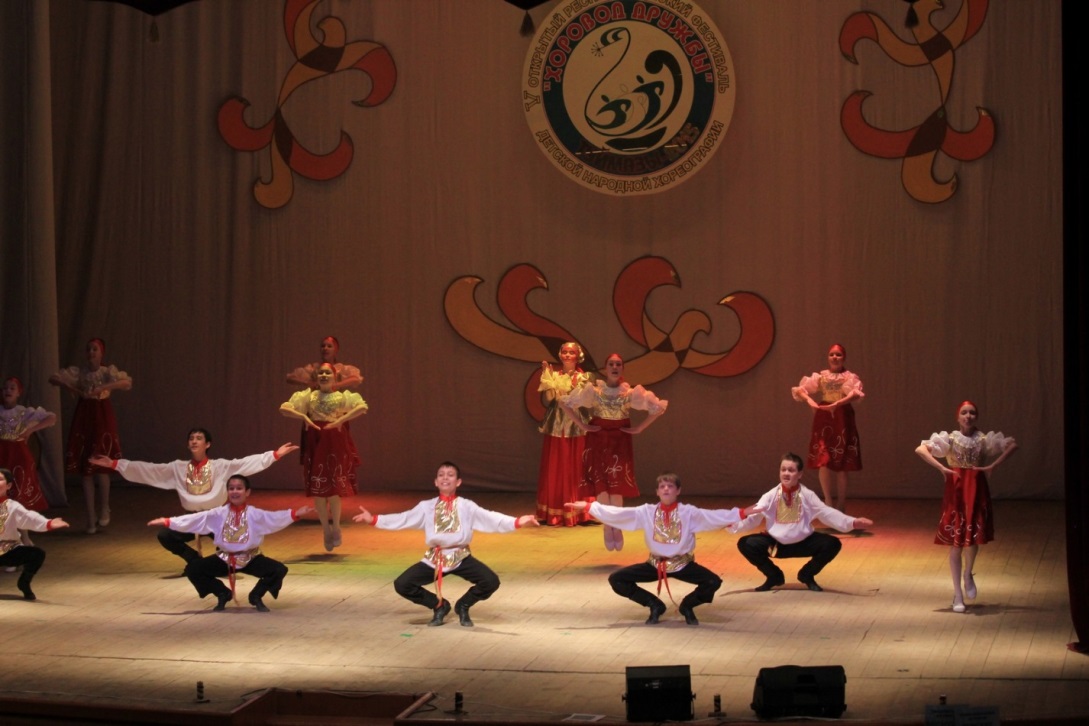 